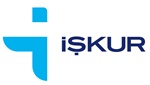 TÜRKİYE İŞ KURUMU GENEL MÜDÜRLÜĞÜMERSİN ÇALIŞMA VE İŞ KURUMU İL MÜDÜRLÜĞÜİLÇE MİLLİ EĞİTİM MÜDÜRLÜĞÜTÜRKİYE İŞ KURUMU GENEL MÜDÜRLÜĞÜMERSİN ÇALIŞMA VE İŞ KURUMU İL MÜDÜRLÜĞÜİLÇE MİLLİ EĞİTİM MÜDÜRLÜĞÜTÜRKİYE İŞ KURUMU GENEL MÜDÜRLÜĞÜMERSİN ÇALIŞMA VE İŞ KURUMU İL MÜDÜRLÜĞÜİLÇE MİLLİ EĞİTİM MÜDÜRLÜĞÜAit Olduğu Yıl  2021  2021Ait Olduğu AyTYP No 303821 303821TYP KonusuÇevre TemizliğiÇevre TemizliğiTYP Başlama Tarihi4/10/20214/10/2021TYP Bitiş Tarihi30/06/202230/06/2022Yüklenici AdıYüklenici Yetkilisi Ad, Soyadl  2016  2016Ait Olduğu AyMAYISMAYIS